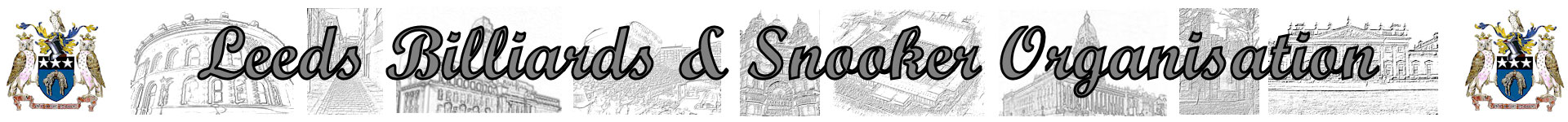 IMPORTANT NOTICE! DISCRIMINATION – NOT TO BE TOLERATED!Will ALL players, captains, delegates, members of the Management Committee and anybody else involved in the running of the LBSO, please take note that NO acts or inappropriate comments which prove to be discriminatory will be tolerated by the LBSO under ANY circumstances.Any such actions or comments will include but will not be restricted to, discrimination against the laws regarding: age, disability, gender reassignment, race, religion or belief, sex and sexual orientation etc.If ANY such matters are brought to the attention of the LBSO Management Committee, then the person/s involved will be dealt with in the strongest possible terms, subject of course to any representations made in writing to the General Secretary, by the person/s involved.On behalf of the LBSO Management Committee.Bob Patterson.LBSO – General Secretary / Treasurer. 